  Community Connectivity Consortium
											   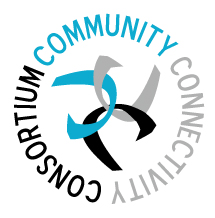 Board MeetingAGENDADate: March 11, 2021
Note: Due to COVID-19 pandemic restrictions – this meeting will be held ONLINE ONLY Time: 11:00 a.m. – 1:30 p.m.Location 1: Via Zoom (See Call In Information Below):
	   Call In:  253-215-8782 Meeting ID:  870-8139-2629   Passcode: 802199  Link to Zoom Meeting:  https://us02web.zoom.us/j/87081392629?pwd=cDQ1OW5qazcwTm8xU2V3REk0bjFQZz09Please Sign in to the attendee’s register for this meeting at: http://bit.ly/3uHWNsD  Board Members:
Bob Potts-King County, Donna Gaw -City of Kirkland, Chelo Picardal-City of Bellevue, Noah Pitzer -University of Washington, Lora Ueland – ValleyCom, Mehdi Sadri-City of Renton, David Travis -City of Auburn, Randall Wood-Lake Washington School District, Tom Howley, Renton School DistrictOther Invitees: All C3 membersAGENDAIntroductions/Call to OrderPlease Sign in to the attendee’s register for this meeting at : https://bit.ly/2ImxuJ6 Chelo Picardal 1. Establish Quorum – Approve Minutes QuorumApprove Minutes from December 10, 2020 Board Meeting
Motion:	Move to approve December 10, 2020 Board Meeting Minutes		
Moved By:Seconded:
Approved:      Yes    -    No
Board Action Required2.  Guest Presentation – Russ Elliott – Director, Washington State Broadband Office
	Washington State’s work to deliver Internet Access to rural and underserved 	communities.  Russ Elliott3.  Fiscal Report2021 Year to Date Report – reflects budget as of end of February, 2021.Chelo Picardal4.  Ring Activity/Operations Committee ReportQuarterly Ring Activity Operations ReportDennis Cook
5.  Project Agreement 77ADVA OTDR Monitoring for C3 Ring Fiber FaultsUpdate on the projectDennis Cook6.   EasTrail (Eastside Rail Corridor) Progress ReportUpdate on RFP StatusDarryl Hunt7. Good of The OrderAll/Any8. Wrap-upAssignments.AdjournAll Participants